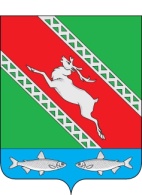 РОССИЙСКАЯ ФЕДЕРАЦИЯИРКУТСКАЯ ОБЛАСТЬАдминистрациямуниципального образования«Катангский район»П О С Т А Н О В Л Е Н И Еот 30.12.2020 г.                  с. Ербогачен                            № 466-пО предоставлении земельного участкаМБОУ ДО Катангский ЦДОВ соответствии с п. 3 ст. 3.1 Федерального закона от 25.10.2001 г. № 137-ФЗ «О введении в действие Земельного кодекса Российской Федерации» (в ред. Федерального закона от 03.07.2016 г. № 334-ФЗ), ст. 39.9 Земельного кодекса Российской Федерации от 25.10.2001 г. № 136-ФЗ, Федеральным законом от 06.10.2003 г. № 131-ФЗ «Об общих принципах организации местного самоуправления в Российской Федерации», руководствуясь ст. 48 Устава муниципального образования «Катангский район», администрация муниципального образования «Катангский район»П О С Т А Н О В Л Я Е Т:Закрепить на праве постоянного (бессрочного) пользования за муниципальным бюджетным образовательным учреждением дополнительного образования Катангский Центр дополнительного образования земельный участок с кадастровым номером 38:23:020101:91, расположенный по адресу: Российская Федерация, Иркутская область, Катангский район, Ербогаченское сельское поселение, село Ербогачен, ул. Таежная, 12б, общей площадью 2828 кв. м., из состава категории земель – земли населенных пунктов, вид разрешенного использования – «объекты дошкольных образовательных учреждений, общеобразовательных учреждений, для размещения объектов дошкольного, начального, общего и среднего (полного) общего образования». Муниципальному бюджетному образовательному учреждению дополнительного образования Катангский Центр дополнительного образования осуществить государственную регистрацию права постоянного (бессрочного) пользования на земельный участок в соответствии с действующим законодательством. Контроль за исполнением настоящего постановления возложить на начальника отдела архитектуры, капитального строительства, землепользования, экологии и ЖКХ администрации муниципального образования «Катангский район».Мэр муниципального образования«Катангский район»                                                                                               С. Ю. Чонский